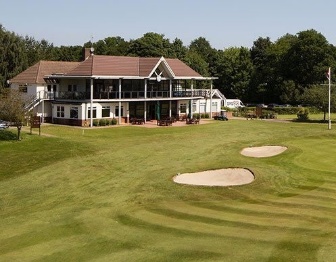 NEVILL JUNIOR OPENThursday 25th AUGUST – FIRST TEE TIME 10am 18 HOLE MEDAL –WHS 0-18 Boys & Girls (mixed)18 HOLE STABLEFORD – WHS 19-28 Boys & 19-36 GirlsUnder 18 Years of age on 01.01.2022PRIZESScratch 1st & 2nd, Nett 1st & 2nd + Nearest the Pin and Longest DriveENTRY WILL BE CLOSED AFTER FIRST 60 PLAYERSCLOSING DATE FOR ENTRIES: Thursday 18th AUGUST ( Reserve list strictly in order of application)(No Caddies or spectators are permitted, viewing areas only)ENTRY FEE £27 (MEMBERS £20) to include meal plus drink after competition ends and before Prize Giving……………………………………………………………………………………….BLOCK CAPITALS PLEASEFULL NAME:                                                                                      DATE OF BIRTH:                                   AGE:                         GENDER ADDRESS:    COUNTY:                                                           P/CODE:                                                                       MOB NO: EMAIL ADDRESS: GOLF CLUB:                                                                                  HANDICAP INDEX (0-28 Boys, 0-36 Girls):  CDH ID:                                                                    Competitor’s Signature: PLAYER PROFILECHILDS NAME: EMERGENCY TEL NO: 07762558187 Please list any ailments, allergies or disabilities that NGC should know about both on the course and in the clubhouse: Medical – Dietary requirements -For in depth information on ‘Safeguarding Children’ at the NGC please check our website, Important to read the following: -APPX. 10 JUNIOR PROFILE & PARENTAL CONSENT FORMSAPPX. 11 PHOTOGRAPHY CONSENT APPX. 12 GUIDANCE TO PARENTSPlease ensure a Parent, Carer or Appropriate Adult picks up your child from the NGC once the events of the day have concluded.Any questions before or on the day please contact our Welfare Officer, Richard Wilson 07570 584191 or rwilson9532@gmail.com 